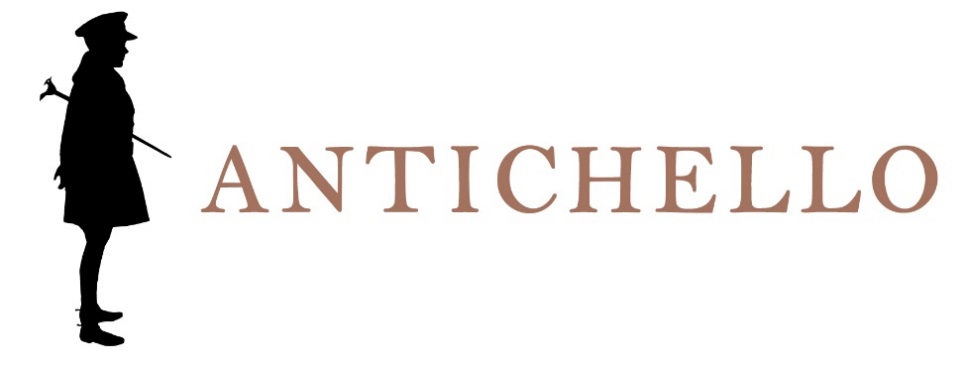 CABERNETTREVENEZIEINDICAZIONE GEOGRAFICA TIPICAZona di produzioneTrevenezie. Varietà delle uveCabernet Sauvignon.VinificazioneDisparatura e pigiatura delle uve.Fermentazione a temperatura controllata.AffinamentoIn contenitori d’acciaio e ca. 3 mesi in bottiglia.Dati analiticiAlcool: 12% Vol.Acidità totale: ca. 5,50 -6 g/l.Descrizione organoletticaColore rosso rubino tendente al violaceo. Profumo vinoso caratteristico.Ottimo corpo. Sapore armonico, asciutto e robusto.Servizio18 °C.AccostamentiCarni rosse, selvaggina e formaggi stagionati.Longevità2 - 3 anni.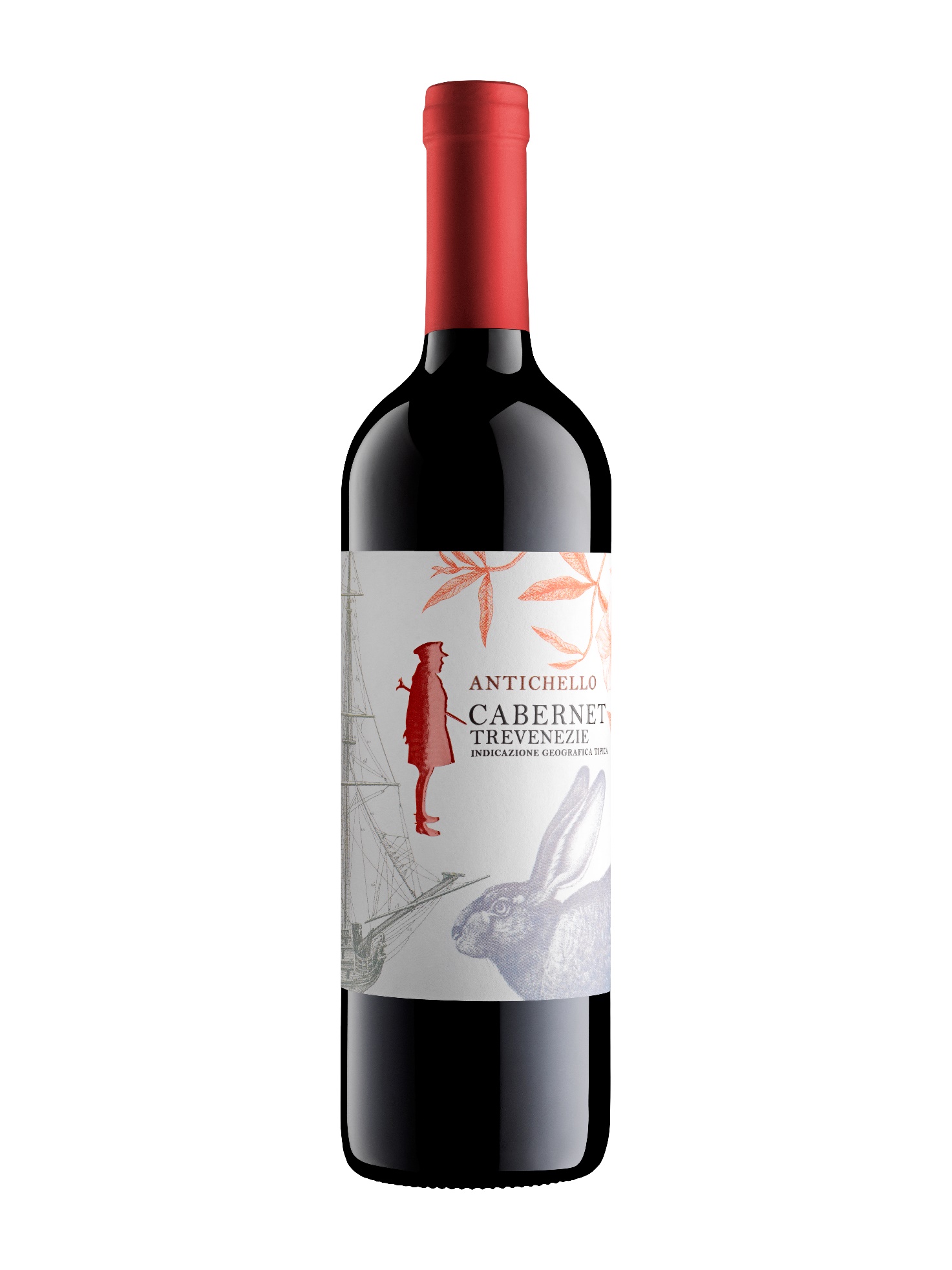 